Сумська міська радаVII  СКЛИКАННЯ ____ СЕСІЯРІШЕННЯУ зв’язку з кардинальними змінами в енергетичній галузі та запровадженням ринку електричної енергії, з метою реконструкції та модернізації існуючого обладнання та устаткування, впровадження новітніх технологій, зменшення використання паливно-енергетичних ресурсів та втрат теплової енергії в системі теплопостачання, відповідно до статті 26-1 Закону України «Про теплопостачання», постанови Національної  комісії, що здійснює державне регулювання у сферах енергетики та комунальних послуг,  від 31.08.2017 № 1059 «Про затвердження Порядку розроблення, погодження, затвердження та виконання інвестиційних програм суб’єктів господарювання у сфері теплопостачання», керуючись статтею 25 Закону України «Про місцеве самоврядування в Україні», Сумська міська радав и р і ш и л а:Для забезпечення своєчасного теплопостачання споживачів м.Суми зробити реконструкцію теплових мереж та погодити зміни до діючої інвестиційної програми на 2019 рік з транспортування теплової енергії в зв’язку з розширенням зони теплопостачання (інвестиційна програма додається);Направити в НКРЕКП звернення міської ради про невідкладне вирішення питання стосовно включення інвестиційної складової до тарифу на теплову енергію для кінцевого споживача для реалізації проекту реконструкції мереж теплопостачання у відповідності із змінами до інвестиційної програми на 2019 рік;У зв’язку з вимогами пп. 6, пп. 7 п. 9 постанови Кабінету Міністрів України №324 від 18.04.2018 р., продовжити на 20 років термін дії договору оренди цілісного майнового комплексу по виробництву, транспортуванню тепла та електричної енергії у місті Суми від 01.09.2005 року № УКМ – 0047 зі змінами на термін до 2028 року;Контроль за  виконанням даного рішення покласти на постійну комісію з питань житлово-комунального господарства, благоустрою, енергозбереження,    транспорту     та     зв’язку     Сумської   міської        ради.Сумський міський голова                                                                О.М. ЛисенкоІніціатор розгляду питання – міський голова Проект рішення підготовлено департаментом інфраструктури міста Сумської міської ради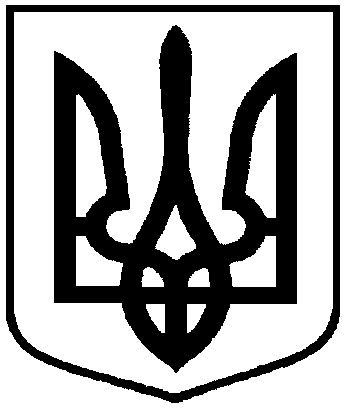  Проектоприлюднено                «___»_________ 2019 р.від ___ ______ 2019 року № __ - МРм. СумиПро погодження змін до Інвестиційної програми виробництва, транспортування та постачання теплової енергії ТОВ «Сумитеплоенерго» на 2019 рік 